Publicado en Madrid el 18/05/2016 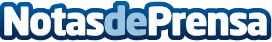 DHL gestionará todo el transporte por carretera de Syngenta en EuropaDHL Freight implementa una solución a medida para incrementar la visibilidad de los costes y los flujos comerciales, abarcando más de 150.000 envíos anualesDatos de contacto:Noelia Perlacia915191005Nota de prensa publicada en: https://www.notasdeprensa.es/dhl-gestionara-todo-el-transporte-por Categorias: Finanzas Industria Alimentaria Logística http://www.notasdeprensa.es